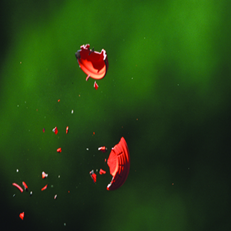 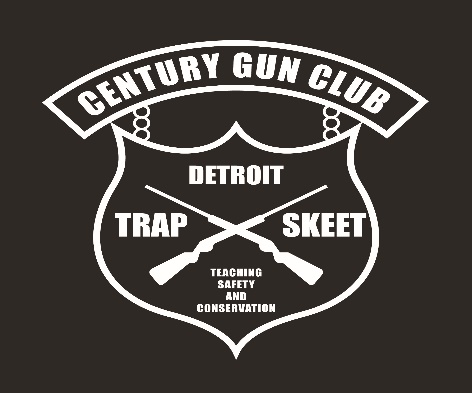 Century Gun Club (Shooting Sports Club)PresentsATA Registered TrapshootingWe will be open March 17, 2018 from 9:00am – 3:00pm for practice shootPlease review the full 2018 calendar – we need your support with all events!Visit our website for upcoming events:centurygunclub.comSaturdayMarch 17, 2018Opening Day – Practice ShootSundayMarch 18, 2018ATA Shoot